МУНИЦИПАЛЬНОЕ БЮДЖЕТНОЕ ДОШКОЛЬНОЕ ОБРАЗОВАТЕЛЬНОЕ УЧРЕЖДЕНИЕ  «ДЕТСКИЙ САД №1 «КОСМОС»НЕДЕЛЯ ИНКЛЮЗИВНОГО ОБРАЗОВАНИЯ«Разные возможности - равные права»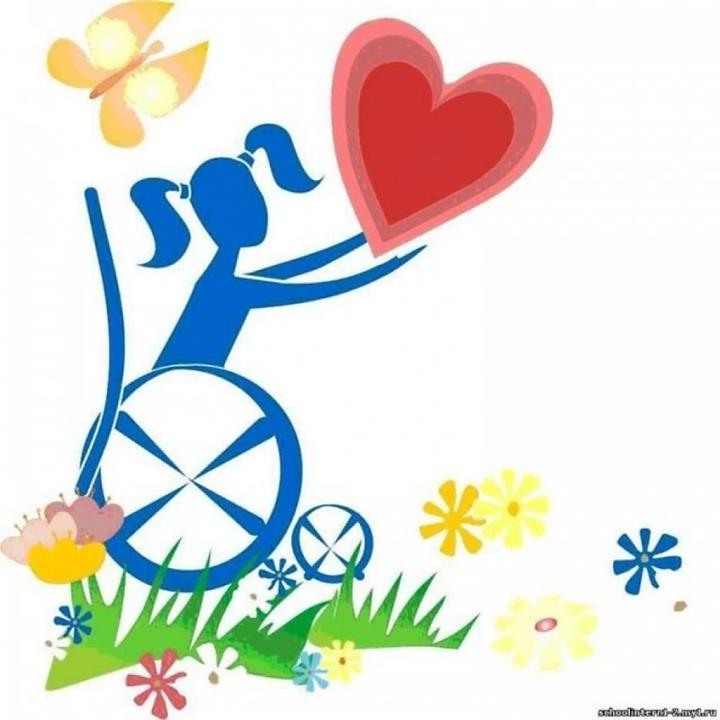 С 01 по 05 апреля 2019 г. в МБДОУ «Детский сад №1 «Космос» проведена  Неделя инклюзивного образования         Инклюзивное (включающее) образование – это закономерный этап развития системы образования, связанный с переосмыслением обществом своего отношения к инвалидам, с признанием их прав на предоставление равных с другими возможностей в различных областях жизни, включая образование. Это шаг на пути достижения конечной цели – создания «включающего» общества. «Включающее» образование позволит всем детям и взрослым, независимо от пола, возраста, этнической принадлежности, способностей, наличия или отсутствия нарушений развития, участвовать в жизни общества и вносить в нее свой вклад.Инклюзивное образование дает возможность всем детям в полном объеме участвовать в жизни коллектива детского сада, обладает ресурсами, направленными на стимуляцию равноправия обучающихся и их участия во всех аспектах жизни коллектива; направлено на развитие у всех людей способностей, необходимых для общения.Согласно ФГОС ДОО инклюзивное образование должно быть направлено на обеспечение коррекции нарушений различных категорий детей с ОВЗ, оказание им квалифицированной помощи в освоении программы, их всестороннее развитие с учетом возрастных, индивидуальных, психических и физиологических особенностей и особых образовательных потребностей, социальной адаптации.Задача современного детского сада состоит не только в том, чтобы приспособить свою деятельность к ребенку с ОВЗ, но главным образом – перераспределить ресурсы так, чтобы все дети получили возможность принимать посильное участие в образовательной деятельности и находить пути преодоления трудностей.                Цель мероприятия -  формирование у детей дошкольного возраста толерантного отношения к сверстникам с ограниченными возможностями здоровья и популяризация идеи инклюзивного образования среди педагогов и родителей.Задачи мероприятия:повышение педагогической компетентности педагогов, организующих образовательную работу с детьми, готовности педагогов к принятию идей инклюзивного образования, пониманию его задач, способности реализовать в своей деятельности основные принципы инклюзии.сформировать позитивное отношение у родителей к инклюзивному образованию.воспитание толерантного отношения у детей к сверстникам с ограниченными возможностями здоровья.	                                                                                  УТВЕРЖДАЮ                                                                                      ЗАВЕДУЮЩИЙ МБДОУ                                                        «ДС №1 «Космос»                                                                                ____________ Г.Н.КЛЕЩЕВИЧ                                                                             «_____»______________2019г.План мероприятий «Недели инклюзивного образования»Дата Категория участниковМероприятия Ответственный 01.04.2019Воспитанникивсех группБеседа о толерантности «Уроки доброты. Разве мы разные?» Воспитатели 01.04.2019Воспитанникимл. и  ср. группЧтение сказок и рассказов на тему добра и зла с последующим обсуждениемВоспитатели01.04.2019Воспитанникимл. группИгровые упражнения на формирование толерантности: «Добрый ангел», «Поиск общего»Педагог-психолог01.04.2019Родители Оформление информационной папки-передвижки «Толерантность, как принцип взаимодействия между людьми» Воспитатели Педагог-психолог01.04.2019Информационно-методический блокРазмещение на методическом стенде, в групповых помещениях и на официальном сайте ДОУ (раздел "Образование") информации о проведении в Учреждении «Недели инклюзивного образования» и  плана мероприятий Зам. зав. по УВР, ст. воспитатель, ответственный на оф. сайт02.04.2019Воспитанники      всех групп«Детский кинозал»: просмотр мультипликационных фильмов «Цветик-семицветик», «Гадкий утенок», «Просто так»  с последующим обсуждениемст. воспитатель, воспитатели02.04.2019Воспитанникиср. группИгровые упражнения на формирование толерантности: «Окажи внимание другому», «Сотворение чуда»Педагог-психологвоспитатели02.04.2019Все участники образовательного процессаАкция «Зажги синим!»Зам. зав. по ВР,ст. воспитатель, педагог-психолог02.04.2019Родители Консультация «Особенности семейного воспитания детей с ОВЗ»Педагог-психолог03.04.2019.Воспитанники старш. группИгровые упражнения на формирование толерантности: «Окажи внимание другому», «Сотворение чуда»Педагог-психологвоспитатели03.04.2019.Педагоги Педагогический час «Проблемы организации инклюзивного образования с детьми, имеющими ограниченные возможности здоровья»Зам. зав. по ВРст. воспитатель, педагог-психологпедагог доп. образования учитель-логопед03.04.2019.Информационно-методический блокОформление информационных стендов: изготовление плакатов, буклетов, памяток, папок-передвижек, выдержек из законов об инклюзивном образовании для родителей и педагогов на весь период (с 1  по 5 апреля 2019 г.)Зам. зав. по УВР,ст. воспитатель, педагог-психолог04.04.2019.Воспитанникиподготовительных группИгровые упражнения на формирование толерантности: «Я хочу с тобой дружить», «Росток», «Плотик»Педагог-психологвоспитатели04.04.2019.Информационно-методический блокРаздача памяток «Право ребёнка на общедоступное дошкольное образование»Ст. воспитатель05.04.2019Воспитанники всех группВыставка детского рисунка «Что такое доброта»Воспитатели05.04.2019Информационно-методический блокРазмещение на официальном сайте ДОУ (раздел "Образование") отчета о проведении в Учреждении «Недели инклюзивного образования» и фотоотчетаЗам. зав. по ВР,ст. воспитатель, ответственный за оф. сайт